                                                            R3 Application Form 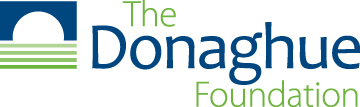 Certification:  We, the undersigned, certify that the statements contained herein are true and complete to best of our knowledge, and agree to accept the terms of The Patrick and Catherine Weldon Donaghue Medical Research Foundation.SECTION 2 Project Description (Maximum 4 pages)Please include the numbered sections 1-6 below when completing this section. Describe the original Donaghue funded project. (100 words max)Describe the clinical/health intervention that you will use the funds to advance. (100 words max)Describe the current barriers to implementing your clinical/health intervention and how this project will help to address these barriers. Describe the proposed project. Include how this project fits with work that you have already done or plan to do to increase adoption.Describe the resources or expertise needed to complete this project. Include a description of resources other than the R3 grant that will support this project.State explicitly what you expect to accomplish at the end of the project, how you will assess what you accomplished, and how it will advance your work.SECTION 3Internal Team (attach BIOSKETCHES In Section 6)SECTION 4
External Consultant(s)  (attach BIOSKETCHES or CVs In Section 6)SECTION 5Estimated Proposed Budget A. Budget for 18-Month Period(Direct Costs Only)B.  Other SupportSECTION 6Biosketches and CVs (for Principal Investigator, Internal Team AND EXTERNAL CONSULTANTS) R3 Making research relevant & readySection One FACE SHEETR3 Making research relevant & readySection One FACE SHEETR3 Project Title (Max 56 char.) Principal Investigator:Name:Title:Address:Applicant Organization:Name:    Address:             Degree(s) month/year             Institutional Dept:              Email:             Telephone:Project Terms:This R3 award is an 18 month grant with a maximum award of $55,000. Extensions to this grant term will only be considered in extraordinary circumstances.Does this project require IRB approval?  YES___   NO___        The Donaghue Foundation does not anticipate that the activities funded through this grant program will require institutional review board approval, but it is always the principal investigator’s responsibility to ensure that all institutional requirements are upheld.Signature of Principal Investigator_____________________________Signature/DateInstitution’s IRS Employer Identification Number:Signature of Institutional OfficerName:Title:Telephone: __________________________Signature/DatePlease include the following information for each internal team members:NameDegree(s)OrganizationAddressEmailTitleRole in ProjectPlease include the following information for each external consultant:NameDegree(s)OrganizationWebsiteAddressEmailTitleRole in ProjectPERSONNEL(NAME, TITLE)ROLE%EFFORTSALARYFRINGETOTALS                                             PERSONNEL SUBTOTALS                                             PERSONNEL SUBTOTALS                                             PERSONNEL SUBTOTALSEXPENSES RELATED TO EXTERNAL CONSULTANT(s) (i.e. personnel costs and  estimated budget total) EXPENSES RELATED TO EXTERNAL CONSULTANT(s) (i.e. personnel costs and  estimated budget total) EXPENSES RELATED TO EXTERNAL CONSULTANT(s) (i.e. personnel costs and  estimated budget total) EXPENSES RELATED TO EXTERNAL CONSULTANT(s) (i.e. personnel costs and  estimated budget total) EXPENSES RELATED TO EXTERNAL CONSULTANT(s) (i.e. personnel costs and  estimated budget total) OTHER EXPENSES                                                                    CONSULTANT AND OTHER EXPENSES SUBTOTALOTHER EXPENSES                                                                    CONSULTANT AND OTHER EXPENSES SUBTOTALOTHER EXPENSES                                                                    CONSULTANT AND OTHER EXPENSES SUBTOTALOTHER EXPENSES                                                                    CONSULTANT AND OTHER EXPENSES SUBTOTALOTHER EXPENSES                                                                    CONSULTANT AND OTHER EXPENSES SUBTOTALTOTAL DIRECT COSTS (cannot exceed $55,000)TOTAL DIRECT COSTS (cannot exceed $55,000)TOTAL DIRECT COSTS (cannot exceed $55,000)TOTAL DIRECT COSTS (cannot exceed $55,000)TOTAL DIRECT COSTS (cannot exceed $55,000)INDIRECT COSTS (10% of grant award)INDIRECT COSTS (10% of grant award)INDIRECT COSTS (10% of grant award)INDIRECT COSTS (10% of grant award)INDIRECT COSTS (10% of grant award)TOTALTOTALTOTALTOTALTOTALDescribe any other resources (including in-kind) that will support the project.  Include detail such as hours, salary, and any additional project costs that will be provided through this additional support. 